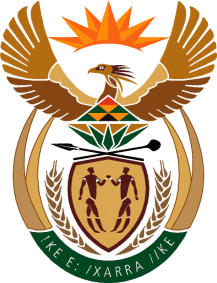 MINISTRYINTERNATIONAL RELATIONS AND COOPERATION 	REPUBLIC OF SOUTH AFRICA	QUESTION FOR WRITTTEN REPLYNATIONAL ASSEMBLY (NA)DATE OF PUBLICATION: 26 February 2021Date of return to Ministry:05 March 2021512. Mr E J Marais  (DA) to ask the Minister of International Relations and Cooperation:Whether any staff member in her department (a) performed work in addition to the responsibilities related to his or her work, outside normal working hours , in the past five financial years and (b) has been performing such work during the period 1 April 2014 up to the latest specified date for which information is available; if not, in each case how is it determined whether such work is being performed or not;if so, in each  case, (i) what number of staff members and (ii) in what job or work categories are the specified staff members employed;Whether approval for such work was obtained in each case; if not, what is the position in this regard; if so, (a) what is the policy of her department in this regard, (b) by whom are such applications considered and approved, (c) what number of contraventions of this policy were brought to the attention of the National Treasury in the past five financial years and (d) what steps have been taken against the transgressors?NW568EREPLY:      (1)(a) Yes            (b) Yes, approval for Other Remunerative work has to be obtained and the 		      approval is valid for 12 months (i) 120 since 01 April 2015 (ii) Line  	   	       	      function and Administration components of the Department.      (2)(a) Yes, the policy of the Department that is followed is prescribed by the Public 		     Service Regulations, 2016 and administred according to the Department of 	     	     Public Service and Administration (DPSA) Guide on Managing other 	   	 	     Remunerative Work in the Public Service. Disciplinary steps may be considered 	     if approval by the Director-General was not obtained.           (b) The appointed Ethics Officers in the Department receive the applications for  		      processing and forward it to the Director-General for approval/disapproval	      	(c) None	(d) Not applicable 